Green Team meeting form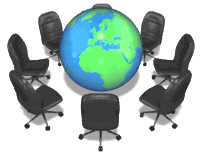 DateTuesday 5th February 2013AttendanceLilianValeriaPepijnRedouanBingJuanitaAidanJeffreyMeeting’s agendaDiscussion about Biesbosch:Sampling methods - MAXBiesbosch - AIDAN (presentation) Biodiversity - REDOUANAOBOutcomesCommunication / raising awarenessNext meeting’s date